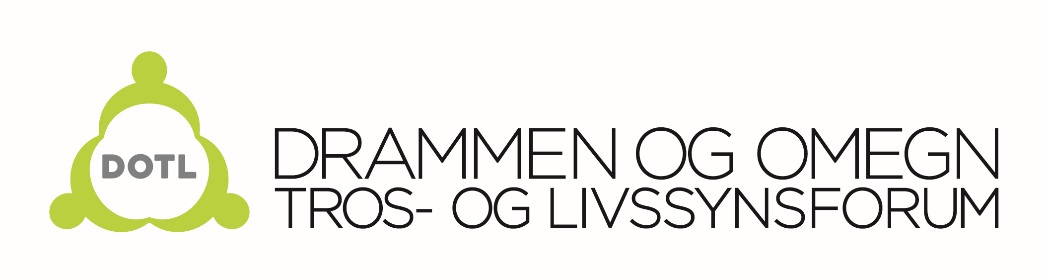 Referat fra styremøtet 25.08.2015Sted:. Møterommet, Union sceneTidspunkt: 18.00 – 21.00  Tilstede: Ragnhild Stivi, Anne Grete Spæren Rørvik, Marius Hagen, Jan-Otto Eek, Monica Finnerud og Emilie Ruud
Forfall: Kobal Visvalingam og Firoozeh Jamal Reza Møteleder: Anne Grete Spæren Rørvik Referent: Emilie RuudLivsdialogRytme, puls, balanse – hvordan finner du ro og balanse i hverdagen? ReferatSak 32/15 Godkjenning av innkalling og referat  Innkalling og referat godkjent. Sak 33/15 OrienteringerVi fikk besøk fra Parminder Kaur fra rådmannen. Kommunen ønsker å samarbeide med DOTL i et prosjekt mot radikalisering i muslimske miljøer i Drammen. De trenger særlig DOTLs hjelp til å få kontakt med de muslimske miljøene i byen, men også til praktisk gjennomføring av prosjektet. Dette innebærer noe ekstra jobb for styret og koordinator. Styret takket ja til å være med på prosjektet. DOTLs økonomi v/Ragnhild – medlemskontingent er mottatt fra nesten alle medlemmene. Det er da 198112,70 totalt på kontoen.Sak 34/15 Høstens program. Status v/ Emilie Ruud Professor Hallgeir Elstad ved UiO er bekreftet som innleder til det åpne møtet 15. september. Emilie skal lage facebookevent og sende ut invitasjoner til møtet. Skal også høre med DSF om en felles annonse i avisa. Hvis det ikke er aktuelt med en felles annonse vil DOTL ha sin egen. Emilie hører med Ivar Flaten ang. dette. Ragnhild og Monica baker til møtet. Ragnhild kjøper i tillegg inn mineralvann.Sak 35/15 Drammen kommunes høring - forslag til handlingsplan for mangfold og inkludering. Anne Grete har noen kommentarer til høringen. Et eventuelt svar på høringen utformes på AU 08.09.15. Sak 36/15 Sorg og omsorg, Drammen og omegn. 
Skal ha et arrangement i 2015 - ” døden i et kulturelt/tverrkulturelt perspektiv”. DOTL har fått en henvendelse fra Sorg og omsorg, Drammen og omegn. De ønsket innspill til sitt arrangement. Styret er villige til å hjelpe til med en eventuell dialog og bidra med samtalepartnere. Sak 37/15 Søknad om midler til nærliggende kommuner. Styret gikk igjennom forslaget til søknad. Emilie fullfører søknaden senere og sender ut til kommunene. Sak 5/15 Status Drammen Sacred Festival 2015. Status v/ Monica Finnerud. Monica har gitt fra seg ansvaret for de frivillige til festivalen. Monica Brenna har tatt over. DOTL får ti festivalpass og betaler 10 000 for dette. Monica forteller at DSF sine styremøter ofte holdes på dagtid. Dette er problematisk og hun har da ikke alltid anledning til å møte. Dette bør endres til neste år. Sak 38/15 EventueltBrosjyrene er sendt til trykk. Firmaet som brukes heter Trykkservice. Styret bestemte seg for å trykke opp 2500 brosjyrer. Dette koster 4950 kroner. Roll-up blir også bestilt. Dette koster 990 kroner. 